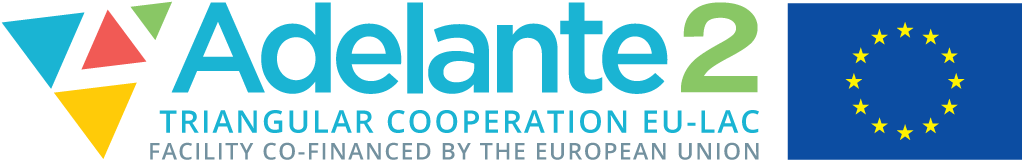 Rue de la Loi, Bruselas, Bélgicainfo@adelante2.euwww.adelante2.euPress ReleaseFOR IMMEDIATE RELEASEHashtag: #TriangularCooperation | Facebook: @ADELANTE.UE.ALC | Twitter: @ADELANTE-UE-ALC | http://www.adelante2.euFor more information, please contact: 
Leticia Casañ Jensen | Tel.: +32 229 68498 | Leticia.CASAN-JENSEN@ec.europa.eu